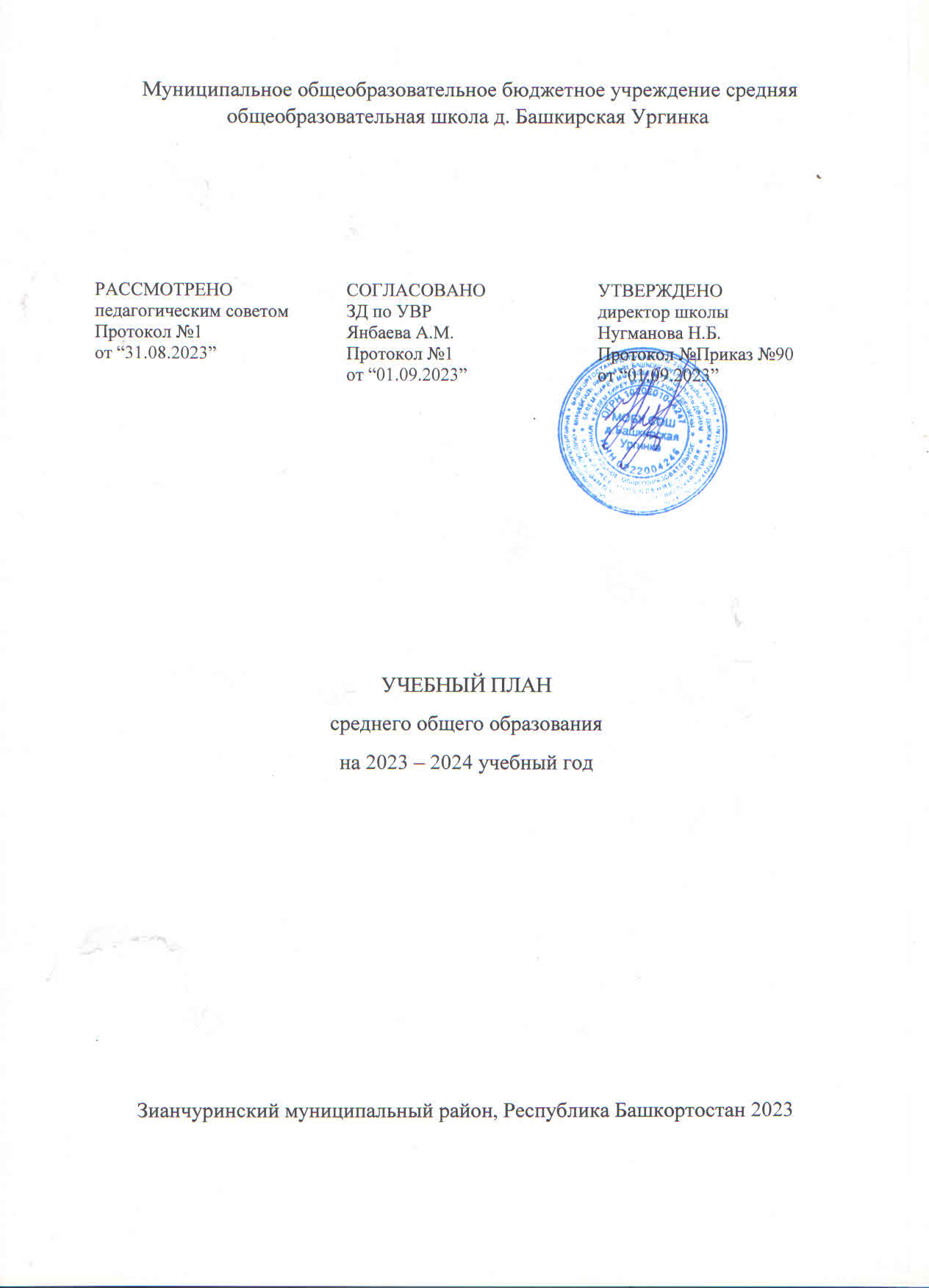 ПОЯСНИТЕЛЬНАЯ ЗАПИСКАУчебный план среднего общего образования Муниципальное общеобразовательное бюджетное учреждение средняя общеобразовательная школа д. Башкирская Ургинка (далее - учебный план) для 10-11 классов, реализующих основную образовательную программу среднего общего образования, соответствующую ФГОС СОО (Приказ Министерства просвещения Российской Федерации от 12.08.2022 № 732 «О внесении изменений в федеральный государственный образовательный стандарт среднего общего образования»), фиксирует общий объём нагрузки, максимальный объём аудиторной нагрузки обучающихся, состав и структуру предметных областей, распределяет учебное время, отводимое на их освоение по классам и учебным предметам.Учебный план является частью образовательной программы Муниципальное общеобразовательное бюджетное учреждение средняя общеобразовательная школа д. Башкирская Ургинка, разработанной в соответствии с ФГОС среднего общего образования, с учетом Федеральной образовательной программой среднего общего образования, и обеспечивает выполнение санитарно-эпидемиологических требований СП 2.4.3648-20 и гигиенических нормативов и требований СанПиН 1.2.3685-21.Учебный год в Муниципальное общеобразовательное бюджетное учреждение средняя общеобразовательная школа д. Башкирская Ургинка начинается 01.09.2023 и заканчивается 24.05.2023. Продолжительность учебного года в 10-11 классах составляет 34 учебные недели. Учебные занятия для учащихся 10-11 классов проводятся по 5-ти дневной учебной неделе.Максимальный объем аудиторной нагрузки обучающихся в неделю составляет  в  10 классе – 34 часа, в  11 классе – 34 часа. .Учебный план состоит из двух частей — обязательной части и части, формируемой участниками образовательных отношений. Обязательная часть учебного плана определяет состав учебных предметов обязательных предметных областей.Часть учебного плана, формируемая участниками образовательных отношений, обеспечивает реализацию индивидуальных потребностей обучающихся. Время, отводимое на данную часть учебного плана внутри максимально допустимой недельной нагрузки обучающихся, может быть использовано: на проведение учебных занятий, обеспечивающих различные интересы обучающихсяВ Муниципальное общеобразовательное бюджетное учреждение средняя общеобразовательная школа д. Башкирская Ургинка языком обучения является русский язык. По заявлению родителей (законных представителей) несовершеннолетних обучающихся осуществляется изучение родного языка и родной литературы из числа языков народов РФ, государственных языков республик РФ.При изучении предметов  осуществляется деление учащихся на подгруппы.Промежуточная аттестация – процедура, проводимая с целью оценки качества освоения обучающимися части содержания (четвертное оценивание) или всего объема учебной дисциплины за учебный год (годовое оценивание).Промежуточная/годовая аттестация обучающихся за четверть осуществляется в соответствии с календарным учебным графиком.Все предметы обязательной части учебного плана оцениваются по четвертям. Предметы из части, формируемой участниками образовательных отношений, являются безотметочными и оцениваются «зачет» или «незачет» по итогам четверти. Промежуточная аттестация проходит на последней учебной неделе четверти. Формы и порядок проведения промежуточной аттестации определяются «Положением о формах, периодичности и порядке
текущего контроля успеваемости и промежуточной аттестации обучающихся Муниципальное общеобразовательное бюджетное учреждение средняя общеобразовательная школа д. Башкирская Ургинка. Освоение основной образовательной программы среднего общего образования завершается итоговой аттестацией. Нормативный срок освоения основной образовательной программы среднего общего образования составляет 2 года.УЧЕБНЫЙ ПЛАНПлан внеурочной деятельности (недельный)Муниципальное общеобразовательное бюджетное учреждение средняя общеобразовательная школа д. Башкирская УргинкаПредметная областьУчебный предметКоличество часов в неделюКоличество часов в неделюПредметная областьУчебный предмет1011Обязательная частьОбязательная частьОбязательная частьОбязательная частьРусский язык и литератураРусский язык22Русский язык и литератураЛитература33Русский язык и родная литератураРодной язык21Русский язык и родная литератураРодная литература12Иностранные языкиИностранный язык33Математика и информатикаАлгебра23Математика и информатикаГеометрия21Математика и информатикаВероятность и статистика10Математика и информатикаИнформатика11Общественно-научные предметыИстория22Общественно-научные предметыОбществознание22Общественно-научные предметыГеография11Естественно-научные предметыФизика22Естественно-научные предметыХимия11Естественно-научные предметыБиология11Физическая культура и основы безопасности жизнедеятельностиФизическая культура33Физическая культура и основы безопасности жизнедеятельностиОсновы безопасности жизнедеятельности11-----Индивидуальный проект10ИтогоИтого3129Часть, формируемая участниками образовательных отношенийЧасть, формируемая участниками образовательных отношенийЧасть, формируемая участниками образовательных отношенийЧасть, формируемая участниками образовательных отношенийНаименование учебного курсаНаименование учебного курсаАлгебраАлгебра01ГеометрияГеометрия01ЛитератураЛитература01ФизикаФизика01ОбществознаниеОбществознание01ИтогоИтого05ИТОГО недельная нагрузкаИТОГО недельная нагрузка3134Количество учебных недельКоличество учебных недель3434Всего часов в годВсего часов в год10541156Учебные курсыКоличество часов в неделюКоличество часов в неделюУчебные курсы1011Разговоры о важном00.5Россия - мои горизонты00.5Финансовая грамотность00.25Функциональная грамотность00.25ИТОГО недельная нагрузка01.5